הערכת תוצרי תלמידים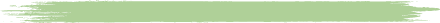 לצורך הערכת תוצרי התלמידים ומיון התשובות שלהם ניתן להיעזר בטבלה הבאה.שם התלמיד/המשימה 1שרטוט גרף של פונקציה על פי גרף הנגזרתמשימה 1שרטוט גרף של פונקציה על פי גרף הנגזרתמשימה 2 מגרף הנגזרת לגרף הפונקציהמשימה 2 מגרף הנגזרת לגרף הפונקציהמשימה 2 מגרף הנגזרת לגרף הפונקציהמשימה 2 מגרף הנגזרת לגרף הפונקציהמשימה 2 מגרף הנגזרת לגרף הפונקציהשם התלמיד/הא'ב'א'ב'ג'ד'ה'סך-הכֹּל